Практическое задание №10Тема: Условия выбора и сложные логические выраженияЗадание:Открыть БД «Спортсмены».Вывести на экран поля «фамилия»  и «страна» для спортсменов из Украины, ФРГ и России.Вывести на экран поля «фамилия», «страна»  и «вид спорта» для спортсменов из США, занимающихся боксом и спортсменов из России, занимающихся легкой атлетикой.Вывести на экран поля «фамилия», «страна»  и «место» для спортсменов из России, занявших 3 место, и для всех спортсменов из Украины.Порядок выполнения:На рабочем столе открыть папку «9 класс», в ней папку «Практические задания» и открыть файл «База данных Спортсмены».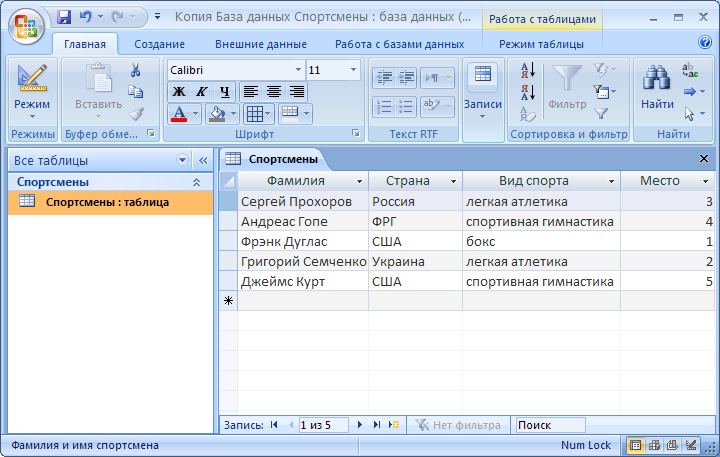 Чтобы вывести на экран поля «фамилия»  и «страна»  для спортсменов из Украины, ФРГ и России,  необходимо перейти на вкладку Создание и нажать Конструктор запросов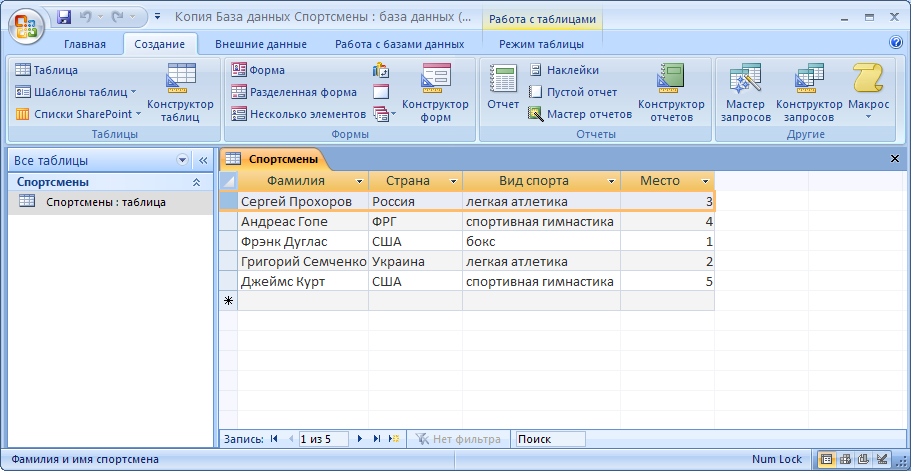 В окне Добавление таблицы нажать кнопку Добавить, затем Закрыть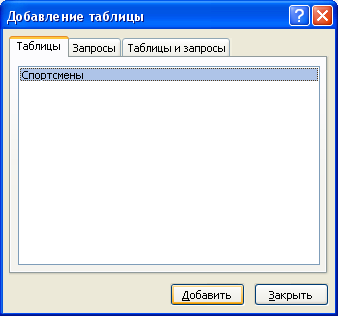 Для формирования запроса выбрать поля «фамилия»  и «страна». В Условии выбора написать Украина, ФРГ, Россия.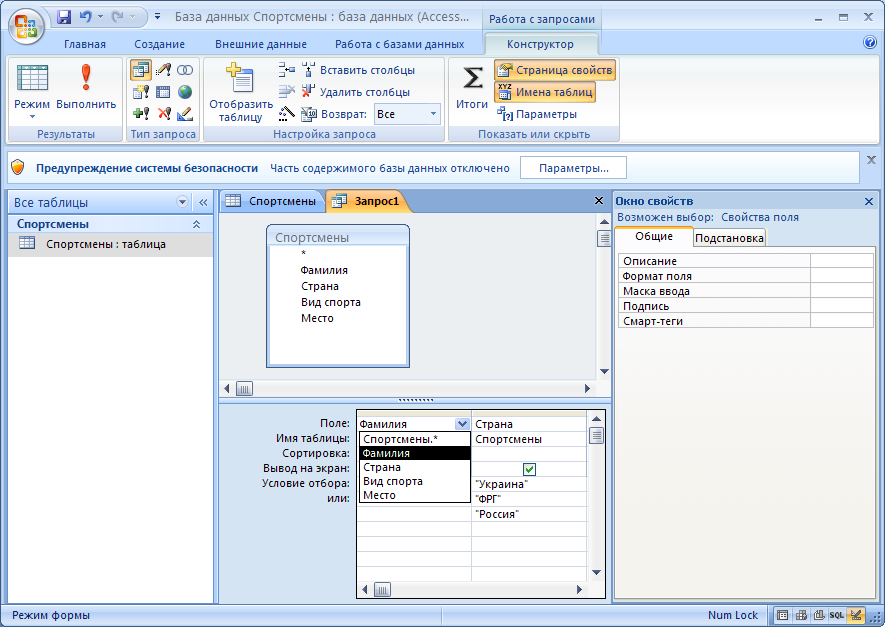 Нажать на кнопку Выполнить!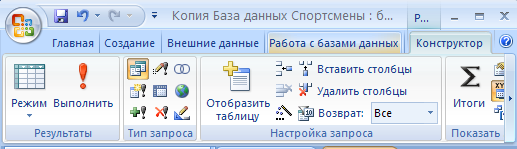 Если запрос верно выполнен, то выводится результат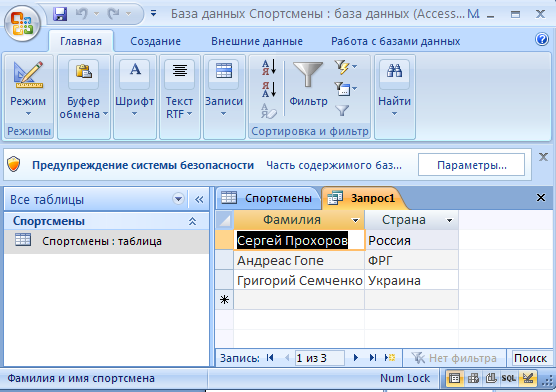 Для того, чтобы вывести на экран поля «фамилия», «страна»  и «вид спорта» для спортсменов из США, занимающихся боксом и спортсменов из России, занимающихся легкой атлетикой, необходимо создать второй запрос. Также нужно прейти на вкладку Создание,  нажать на кнопку Конструктор запросов, далее в окне Добавление таблицы перейти на вкладку Таблицы и запросы нажать кнопку Добавить и Закрыть.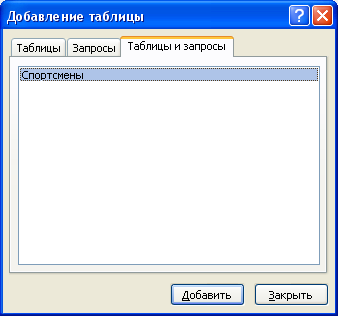 Выбрать поля «фамилия», «страна»  и «вид спорта». В Условии отбора в поле Страна написать США, ниже написать Россия, в поле Вид спорта – бокс, ниже – легкая атлетика.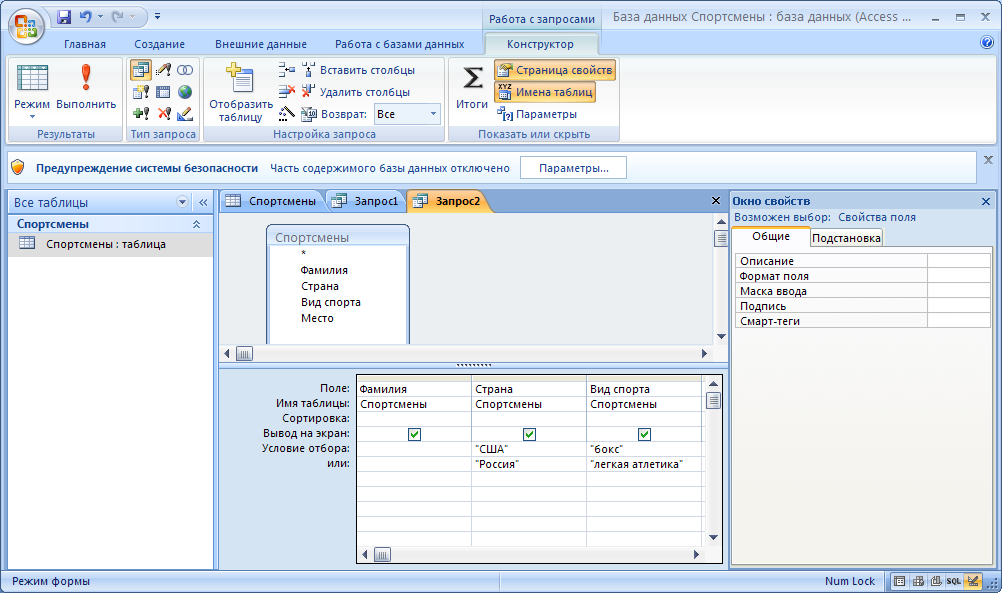 Нажать на кнопку Выполнить!Если запрос верно выполнен, то выводится результат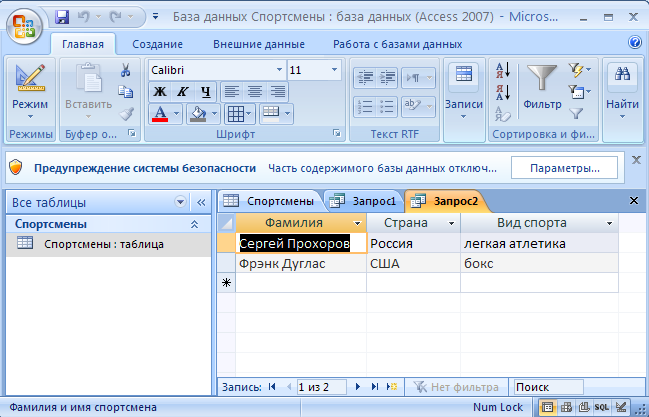 Для того, чтобы вывести на экран поля «фамилия», «страна»  и «место» для спортсменов из России, занявших 3 место, и для всех спортсменов из Украины, необходимо создать третий запрос.Также нужно прейти на вкладку Создание,  нажать на кнопку Конструктор запросов, далее в окне Добавление таблицы перейти на вкладку Таблицы и запросы нажать кнопку Добавить и Закрыть.Выбрать поля «фамилия», «страна»  и «место». В Условии отбора в поле Страна написать Россия, ниже- Украина, в поле Место напротив России написать 3.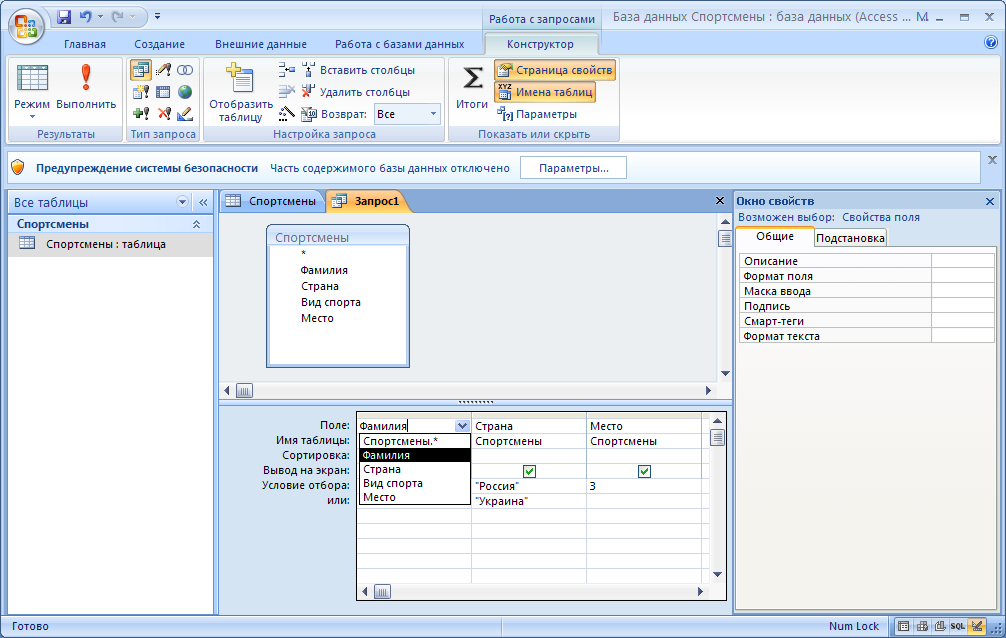 Нажать на кнопку Выполнить!Если запрос верно выполнен, то выводится результат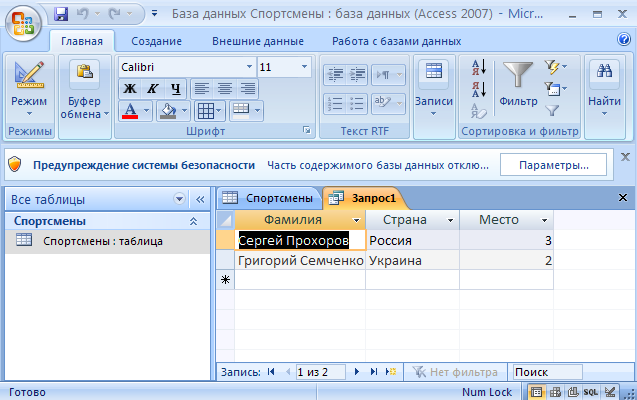 